Муниципальное казенное общеобразовательное учреждение «Новодербеновская основная общеобразовательная школа» Суровикинского района Волгоградской области404425 пер.Школьный,1, х.Новодербеновский Суровикинского района Волгоградской области krasnoperov.nik@yandex.ru                       Проверки образовательного учреждения (за 2015-2016 уч.год)._____________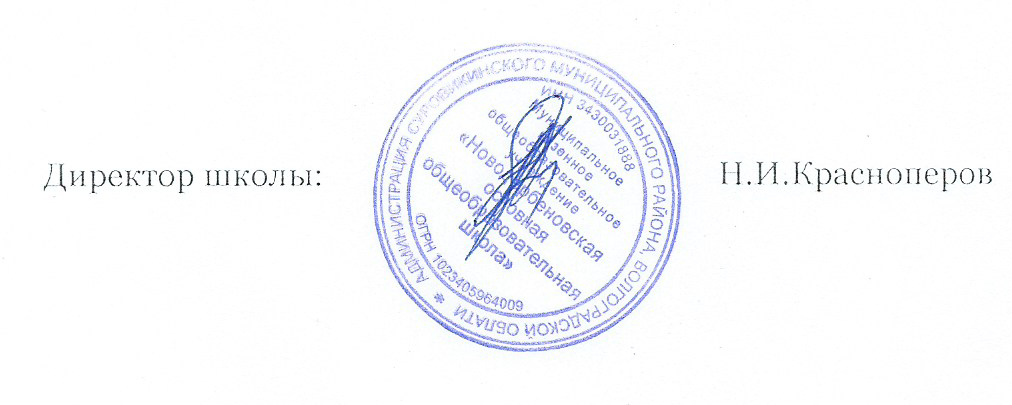 № ппОрган, проводивший проверкуТема проверкиДата проведения проверкиРезультаты проверки (справки, акты, предписания, протоколы)Формулировка нарушенийСумма штрафа (на физическое лицо/юр.лицо)Примечание1.Министерство РФ по делам гражданской обороны, чрезвычайным ситуациям и ликвидации последствий стихийных бедствийПротивопожарное состояние образовательной организации11.12.2015Акт №107Нарушений нет-2.Управление Роспотребнадзора по Волгоградской областиПредметом проведения проверки является соблюдение обязательных требований законодательства Российской Федерации в сфере образования муниципальным казенным общеобразовательным учреждением "Новодербеновская основная школа".С 01.06.2016. по29.06.2016.Предписание    № 4-18/8238 от 14.06.2016 г.Обновление информации на официальном сайте в сети «Интернет», привести в  соответствие локальный акт «Режим занятий обучающихся»-